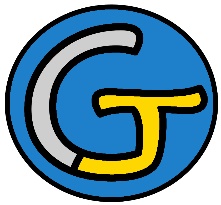 Rallye Lecture Cycle 3Un boulot pour les animaux du zooLenia Major (éditions Lire C’est Partir)Un boulot pour les animaux du zooLenia Major (éditions Lire C’est Partir)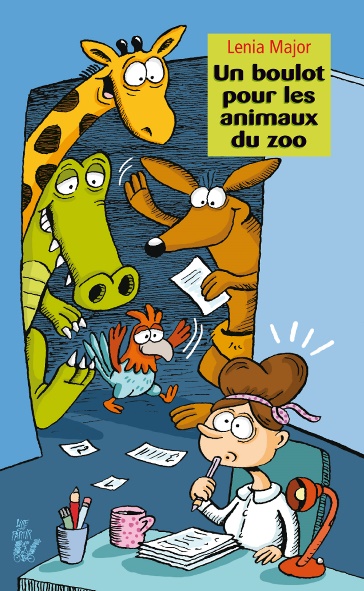 Un boulot pour les animaux du zooUn boulot pour les animaux du zoo6 - Quelle est la spécialité de la girafe ?	a) Elle peint très bien.	b) Elle chante très bien.	c) Elle sait très bien jouer au foot.1 - Pourquoi Harry Cow est-il obligé de fermer le zoo ?	a) Car les animaux ne veulent plus y vivre.	b) Car plus personne ne vient.	c) Car le zoo a brûlé.1 - Pourquoi Harry Cow est-il obligé de fermer le zoo ?	a) Car les animaux ne veulent plus y vivre.	b) Car plus personne ne vient.	c) Car le zoo a brûlé.6 - Quelle est la spécialité de la girafe ?	a) Elle peint très bien.	b) Elle chante très bien.	c) Elle sait très bien jouer au foot.2 - Que fait le singe à la conseillère ?	a) Il lui cherche des poux dans les cheveux.	b) Il lui fait des chatouilles.	c) Il lui tire la langue.2 - Que fait le singe à la conseillère ?	a) Il lui cherche des poux dans les cheveux.	b) Il lui fait des chatouilles.	c) Il lui tire la langue.7 - Que décide de faire la conseillère de tous ces animaux ?	a) Elle les embauche dans son bureau.	b) Elle les embauche dans une maison d’hôte.	c) Elle les embauche dans un cirque.3 - De quoi l’éléphant asperge-t-il la conseillère ?	a) Il l’asperge de café.	b) Il l’asperge de soupe.	c) Il l’asperge de yaourt.3 - De quoi l’éléphant asperge-t-il la conseillère ?	a) Il l’asperge de café.	b) Il l’asperge de soupe.	c) Il l’asperge de yaourt.L’éléphant de Pâques3 - De quoi l’éléphant asperge-t-il la conseillère ?	a) Il l’asperge de café.	b) Il l’asperge de soupe.	c) Il l’asperge de yaourt.3 - De quoi l’éléphant asperge-t-il la conseillère ?	a) Il l’asperge de café.	b) Il l’asperge de soupe.	c) Il l’asperge de yaourt.8 - Quels animaux assurent la livraison des chocolats ?	a) Ce sont des castors qui livrent.	b) Ce sont des lapins qui livrent.	c) Ce sont des poules qui livrent.4 - Quel animal vole les affaires de la conseillère ?	a) Il s’agit d’un renard.	b) Il s’agit d’une taupe.	c) Il s’agit d’un kangourou.4 - Quel animal vole les affaires de la conseillère ?	a) Il s’agit d’un renard.	b) Il s’agit d’une taupe.	c) Il s’agit d’un kangourou.9 - Qui essayent de soulever l’éléphant ?	a) Ce sont des oiseaux.	b) Ce sont des cloches. 	c) Ce sont des dragons.5 - Que mange l’alligator en entrant dans le bureau de la conseillère ?	a) Il mange ses chaussures.	b) Il mange son sac à main.	c) Il mange le clavier de son ordinateur.5 - Que mange l’alligator en entrant dans le bureau de la conseillère ?	a) Il mange ses chaussures.	b) Il mange son sac à main.	c) Il mange le clavier de son ordinateur.10 - À qui est destiné l’éléphant en chocolat ?	a) À un orphelinat.	b) À une école.	c) À un zoo.Rallye Lecture Cycle 3Rallye Lecture Cycle 3Rallye Lecture Cycle 3Rallye Lecture Cycle 3Rallye Lecture Cycle 3Un boulot pour les animaux du zooLenia Major (éditions Lire C’est Partir)Un boulot pour les animaux du zooLenia Major (éditions Lire C’est Partir)Un boulot pour les animaux du zooLenia Major (éditions Lire C’est Partir)Un boulot pour les animaux du zooLenia Major (éditions Lire C’est Partir)Un boulot pour les animaux du zooLenia Major (éditions Lire C’est Partir)Un boulot pour les animaux du zooLenia Major (éditions Lire C’est Partir)Un boulot pour les animaux du zooLenia Major (éditions Lire C’est Partir)Un boulot pour les animaux du zooLenia Major (éditions Lire C’est Partir)CORRECTIONCORRECTIONCORRECTIONCORRECTIONCORRECTION1 - Pourquoi Harry Cow est-il obligé de fermer le zoo ?b) Car plus personne ne vient.1 - Pourquoi Harry Cow est-il obligé de fermer le zoo ?b) Car plus personne ne vient.1 - Pourquoi Harry Cow est-il obligé de fermer le zoo ?b) Car plus personne ne vient.1 - Pourquoi Harry Cow est-il obligé de fermer le zoo ?b) Car plus personne ne vient.1 - Pourquoi Harry Cow est-il obligé de fermer le zoo ?b) Car plus personne ne vient.1 - Pourquoi Harry Cow est-il obligé de fermer le zoo ?b) Car plus personne ne vient.1 - Pourquoi Harry Cow est-il obligé de fermer le zoo ?b) Car plus personne ne vient.6 - Quelle est la spécialité de la girafe ?a) Elle peint très bien.6 - Quelle est la spécialité de la girafe ?a) Elle peint très bien.6 - Quelle est la spécialité de la girafe ?a) Elle peint très bien.6 - Quelle est la spécialité de la girafe ?a) Elle peint très bien.6 - Quelle est la spécialité de la girafe ?a) Elle peint très bien.6 - Quelle est la spécialité de la girafe ?a) Elle peint très bien.2 - Que fait le singe à la conseillère ?a) Il lui cherche des poux dans les cheveux.2 - Que fait le singe à la conseillère ?a) Il lui cherche des poux dans les cheveux.2 - Que fait le singe à la conseillère ?a) Il lui cherche des poux dans les cheveux.2 - Que fait le singe à la conseillère ?a) Il lui cherche des poux dans les cheveux.2 - Que fait le singe à la conseillère ?a) Il lui cherche des poux dans les cheveux.2 - Que fait le singe à la conseillère ?a) Il lui cherche des poux dans les cheveux.2 - Que fait le singe à la conseillère ?a) Il lui cherche des poux dans les cheveux.7 - Que décide de faire la conseillère de tous ces animaux ?b) Elle les embauche dans une maison d’hôte.7 - Que décide de faire la conseillère de tous ces animaux ?b) Elle les embauche dans une maison d’hôte.7 - Que décide de faire la conseillère de tous ces animaux ?b) Elle les embauche dans une maison d’hôte.7 - Que décide de faire la conseillère de tous ces animaux ?b) Elle les embauche dans une maison d’hôte.7 - Que décide de faire la conseillère de tous ces animaux ?b) Elle les embauche dans une maison d’hôte.7 - Que décide de faire la conseillère de tous ces animaux ?b) Elle les embauche dans une maison d’hôte.3 - De quoi l’éléphant asperge-t-il la conseillère ?a) Il l’asperge de café.3 - De quoi l’éléphant asperge-t-il la conseillère ?a) Il l’asperge de café.3 - De quoi l’éléphant asperge-t-il la conseillère ?a) Il l’asperge de café.3 - De quoi l’éléphant asperge-t-il la conseillère ?a) Il l’asperge de café.3 - De quoi l’éléphant asperge-t-il la conseillère ?a) Il l’asperge de café.3 - De quoi l’éléphant asperge-t-il la conseillère ?a) Il l’asperge de café.3 - De quoi l’éléphant asperge-t-il la conseillère ?a) Il l’asperge de café.8 - Quels animaux assurent la livraison des chocolats ?b) Ce sont des lapins qui livrent.8 - Quels animaux assurent la livraison des chocolats ?b) Ce sont des lapins qui livrent.8 - Quels animaux assurent la livraison des chocolats ?b) Ce sont des lapins qui livrent.8 - Quels animaux assurent la livraison des chocolats ?b) Ce sont des lapins qui livrent.8 - Quels animaux assurent la livraison des chocolats ?b) Ce sont des lapins qui livrent.8 - Quels animaux assurent la livraison des chocolats ?b) Ce sont des lapins qui livrent.4 - Quel animal vole les affaires de la conseillère ?c) Il s’agit d’un kangourou.4 - Quel animal vole les affaires de la conseillère ?c) Il s’agit d’un kangourou.4 - Quel animal vole les affaires de la conseillère ?c) Il s’agit d’un kangourou.4 - Quel animal vole les affaires de la conseillère ?c) Il s’agit d’un kangourou.4 - Quel animal vole les affaires de la conseillère ?c) Il s’agit d’un kangourou.4 - Quel animal vole les affaires de la conseillère ?c) Il s’agit d’un kangourou.4 - Quel animal vole les affaires de la conseillère ?c) Il s’agit d’un kangourou.9 - Qui essayent de soulever l’éléphant ?b) Ce sont des cloches. 9 - Qui essayent de soulever l’éléphant ?b) Ce sont des cloches. 9 - Qui essayent de soulever l’éléphant ?b) Ce sont des cloches. 9 - Qui essayent de soulever l’éléphant ?b) Ce sont des cloches. 9 - Qui essayent de soulever l’éléphant ?b) Ce sont des cloches. 9 - Qui essayent de soulever l’éléphant ?b) Ce sont des cloches. 5 - Que mange l’alligator en entrant dans le bureau de la conseillère ?b) Il mange son sac à main.5 - Que mange l’alligator en entrant dans le bureau de la conseillère ?b) Il mange son sac à main.5 - Que mange l’alligator en entrant dans le bureau de la conseillère ?b) Il mange son sac à main.5 - Que mange l’alligator en entrant dans le bureau de la conseillère ?b) Il mange son sac à main.5 - Que mange l’alligator en entrant dans le bureau de la conseillère ?b) Il mange son sac à main.5 - Que mange l’alligator en entrant dans le bureau de la conseillère ?b) Il mange son sac à main.5 - Que mange l’alligator en entrant dans le bureau de la conseillère ?b) Il mange son sac à main.10 - À qui est destiné l’éléphant en chocolat ?a) À un orphelinat.10 - À qui est destiné l’éléphant en chocolat ?a) À un orphelinat.10 - À qui est destiné l’éléphant en chocolat ?a) À un orphelinat.10 - À qui est destiné l’éléphant en chocolat ?a) À un orphelinat.10 - À qui est destiné l’éléphant en chocolat ?a) À un orphelinat.10 - À qui est destiné l’éléphant en chocolat ?a) À un orphelinat.Question1234455678910Points111111111111